TISKOVÁ ZPRÁVANa Fakultě filozofické ZČU se uskutečnila přednáška dr. Romana Kodeta o japonské kultuřePlzeň, 24.04.2019 ― Dr. Roman Kodet z Katedry historických věd FF ZČU v Plzni, zakladatel Centra japonských studií, seznámil při přednášce v Aule Fakulty pedagogické v rámci cyklu besed „Univerzita jako příležitost“ své posluchače se specifiky japonské kultury. Dr. Kodet, který měl díky svému badatelskému zaměření možnost strávit v Japonsku poměrně velké množství času, zaujal posluchače svým představením japonské kultury v její - na první pohled trochu skryté – odlišnosti. Je totiž možné podlehnout dojmu, že se život v Japonsku již příliš neliší od ostatních západních zemí. Dr. Kodet však na mnoha příkladech, ve kterých čerpal především z vlastní zkušenosti, ukázal, že tomu tak zdaleka není. Ať už se to týká pověstné japonské zdvořilosti, při které je neslušné říci někomu „ne“ do očí, specifického přístupu k chování v japonských barech a hospůdkách, či naprosté dochvilnosti hromadné dopravy, kdy se za odjezd vysokorychlostního vlaku Šinkansen o třicet sedm vteřin dříve přepravní společnost dokonce omlouvala v celostátním tisku. V druhé části pak dr. Kodet poukázal na to, že mnohé odlišnosti - a z nich vyplývající hodnocení Japonska jako samostatného civilizačního okruhu - spočívají v nemalé míře ve svébytnosti šintoismu, který, na rozdíl od valné většiny světových náboženství, nespadá do axiální doby a jeho světonázor není ovlivněn tradičním dělením na nedokonalý svět tady a ideální svět za. O zaujetí posluchačů daným tématem svědčila i dlouhá a živá diskuze, která následovala. Na závěr se organizační tým, složený ze studentů Katedry filozofie, postaral o malé japonské občerstvení.  Celý záznam z besedy naleznete na youtubovém kanále FF ZČU.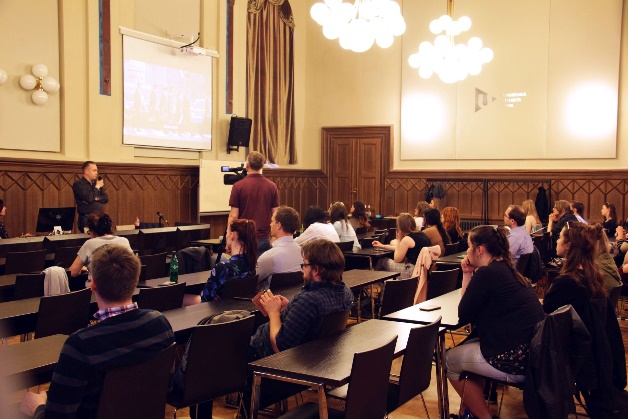 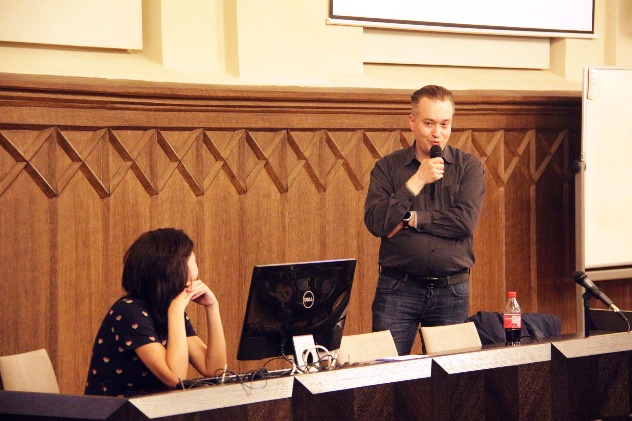 